บันทึกข้อความ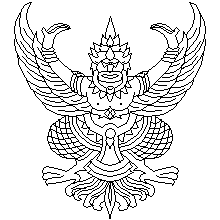 ส่วนราชการ  สำนักบริหารและพัฒนาวิชาการ กลุ่มภารกิจบริหารและธุรการ โทร. ๕๓๖5, 5368-9ที่  ศธ ๐๕๒๓.๒๑.๑/661			วันที่   12  พฤศจิกายน  ๒๕๕5เรื่อง  ขออนุมัติเข้าร่วมการฝึกอบรมเรียน  ผู้อำนวยการสำนักบริหารและพัฒนาวิชาการด้วยข้าพเจ้า  นางสาวรัตติกา  มาเจริญ  ตำแหน่ง  นักวิชาการเงินและบัญชี พร้อมด้วย นางสาวอรอุษา  ต๊ะวิโล ตำแหน่ง นักวิชาการพัสดุ  มีความประสงค์จะขออนุมัติเข้าร่วมโครงการฝึกอบรมหลักสูตร แนวทางการวินิจฉัยตีความและกรณีศึกษาเพื่อการแก้ไขปัญหาในการปฏิบัติงานการเงินและพัสดุ ของหน่วยราชการ ระหว่างวันที่ ๒4-๒5  พฤศจิกายน  ๒๕๕5 จัดโดย สำนักส่งเสริมและการศึกษาต่อเนื่อง มหาวิทยาลัยสงขลานครินทร์ วิทยาเขตปัตตานี ณ โรงแรมเชียงใหม่ฮิลล์ อ.เมือง จ.เชียงใหม่ ดังเอกสารแนบท้ายนี้		อนึ่ง ในการฝึกอบรม ดังกล่าวข้างต้น มีค่าใช้จ่ายในการเข้าร่วมโครงการฝึกอบรมประมาณการ ดังนี้1. ค่าลงทะเบียนฝึกอบรม คนละ 2,500.00 บาท	จำนวน	5,000.00	บาท2. ค่าเบี้ยเลี้ยง						จำนวน			บาท3. ค่าที่พัก						จำนวน			บาท4. ค่าพาหนะเดินทาง					จำนวน			บาทรวมเป็นจำนวนเงินทั้งสิ้น 5,0๐๐ บาท (ห้าพันบาทถ้วน)    	   		จึงเรียนมาเพื่อโปรดพิจารณาอนุมัติ(นางสาวรัตติกา  มาเจริญ)นักวิชาการเงินและบัญชี